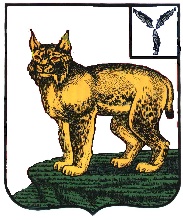 АДМИНИСТРАЦИЯТУРКОВСКОГО МУНИЦИПАЛЬНОГО РАЙОНА САРАТОВСКОЙ ОБЛАСТИПОСТАНОВЛЕНИЕОт  21.11.2018 г.     № 1169Об утверждении муниципальной программы «Развитие малого и среднего предпринимательства в Турковском муниципальном районе на 2019-2021 годы»В целях создания в Турковском муниципальном районе условий, стимулирующих граждан к осуществлению самостоятельной деятельности и обеспечивающих качественный и количественный рост эффективно работающих малых и средних предприятий, в соответствии с Уставом Турковского муниципального района администрация Турковского муниципального района ПОСТАНОВЛЯЕТ:1. Утвердить муниципальную программу «Развитие малого и среднего предпринимательства в Турковском муниципальном районе на 2019-2021 годы» согласно приложению.2. Контроль за исполнением настоящего постановления возложить на заместителя главы администрации муниципального района- начальника финансового управления администрации муниципального района Губину В.В.Глава Турковскогомуниципального района					                А.В.НикитинПриложение 1  к постановлению администрации муниципального района от 21.11.2018 г.  № 1169МУНИЦИПАЛЬНАЯ ПРОГРАММА«РАЗВИТИЕ МАЛОГО И СРЕДНЕГО ПРЕДПРИНИМАТЕЛЬСТВАВ ТУРКОВСКОМ МУНИЦИПАЛЬНОМ РАЙОНЕ НА 2019 – 2021 ГОДЫ»Паспорт ПрограммыХарактеристика проблемы и обоснование необходимости ее решения программными методамиРеализация задачи построения  рыночной экономики требует повышенного внимания к развитию предпринимательства со стороны органов муниципальной власти, что нашло свое отражение в программе  социально – экономического развития РФ, Саратовской области и Турковского района на среднесрочную перспективу, где развитие предпринимательства является одним из основных приоритетов экономической политики.Успешная реализация мероприятий Программы позволит сформировать устойчивый, динамично развивающийся слой мелких и средних собственников.Основные цели и задачи ПрограммыОсновной целью Программы является обеспечение благоприятных условий для развития малого и среднего предпринимательства на основе комплексной и эффективной поддержки малого и среднего бизнеса на территории Турковского муниципального района. Указанная цель будет достигаться путем разрешения следующих задач:обеспечение доступа субъектов малого и среднего предпринимательства к финансовым, информационным, имущественным ресурсам;повышение уровня жизни и благосостояния занятых в сфере малого и среднего предпринимательства;увеличение налоговых поступлений от субъектов малого и среднего предпринимательства района, применяющих специальные режимы налогообложения;снижение административных ограничений при осуществлении предпринимательской деятельности;формирование положительного имиджа предпринимателя.Реализация Программы осуществляется в период 2019 - 2021 годов.Перечень основных мероприятий Программы и ожидаемые результаты реализации ПрограммыВ программе предусматриваются мероприятия по следующим разделам:Правовое, организационное и аналитическое обеспечение деятельности субъектов предпринимательской деятельности.Основные мероприятия настоящего раздела направлены на комплексный анализ и дальнейшее совершенствование нормативного правового обеспечения предпринимательской деятельности, что является одним из приоритетных направлений при создании благоприятных условий для развития предпринимательства.Данным разделом Программы предусматривается проведение анализа состояния и проблем развития малого и среднего предпринимательства района, проведение маркетинговых исследований по  проблемам развития предпринимательства, сокращение административных барьеров,  оказывающих негативное влияние на развитие бизнеса, посредством анализа обращений субъектов малого  и среднего предпринимательства и выработка эффективных мер, направленных на защиту прав и законных интересов предпринимателей, оказание правовой поддержки субъектам малого и среднего предпринимательства, создание партнерских отношений между предпринимателями района и органами власти. Результатом реализации данного раздела Программы должно стать формирование политики по развитию и поддержке малого и среднего предпринимательства на основе научно обоснованных решений и реальных показателей развития предпринимательства, анализ развития малого и среднего предпринимательства в районе, создание благоприятного предпринимательского климата в районе.Информационная поддержка субъектов малого и среднего предпринимательства, пропаганда и популяризация предпринимательской деятельности. Информационное сопровождение Программы является необходимым условием ее успешной реализации. Публичность, открытость Программы обеспечит привлечение максимального количества участвующих в ее реализации субъектов малого и среднего предпринимательства, организаций финансового рынка, производственных и инновационных предприятий района.Для обеспечения открытости Программы планируется реализация следующих мероприятий:размещение информационных материалов, посвященных популяризации предпринимательства в СМИ и на официальном сайте администрации;размещение информации об инвестиционных площадках на территории района на официальном сайте Правительства Саратовской области;по итогам работы субъектов малого предпринимательстванаправление материалов о лучших предпринимателях для размещения на районную Доску почета.Усиление рыночных позиций субъектов малого и среднего предпринимательства Турковского района.В рамках настоящей Программы планируется:- привлечение субъектов малого и среднего предпринимательства к выполнению муниципального заказа согласно плану закупок, плану-графику;- организация нестационарной торговли, в т.ч. сезонной торговли.4. Ресурсное обеспечение ПрограммыФинансирование мероприятий Программы обеспечивается за счет средств федерального бюджета (прогнозно), областного бюджета (прогнозно), местного бюджета и внебюджетных источников (прогнозно).Общий объем финансового обеспечения Программы в 2019 - 2021 годах составляет 387,0 тыс. рублей.(тыс. рублей)Объемы финансирования мероприятий Программы на 2019 - 2021 годы носят прогнозный характер.5. Организация управления реализацией Программыи контроль за ходом ее выполненияОрганизацию выполнения Программы осуществляет администрация Турковского муниципального района.Контроль за исполнением Программы осуществляется администрацией Турковского муниципального района.6. Оценка эффективности реализации Программы с перечнемцелевых показателей и индикаторов, характеризующих уровеньдостижения целей Программы и ее результативностьРеализация Программы обеспечит получение следующих результатов:поднятие престижа индивидуального предпринимателя;увеличение доли налоговых поступлений от деятельности субъектов малого и среднего предпринимательства в местный бюджет.Перечень мероприятий муниципальной программы «Развитие малого и среднего предпринимательства в Турковском муниципальном районе на 2019-2021 годы»Система показателей и индикаторов эффективности реализации ПрограммыНаименованиеПрограммыМуниципальная программа «Развитие малого и среднего предпринимательства в Турковском муниципальном районе на 2019 - 2021 годы» (далее - Программа)МуниципальныйзаказчикПрограммыАдминистрация Турковского муниципального района ОсновныеразработчикиПрограммыАдминистрации Турковского муниципального района Цель ПрограммыОбеспечение благоприятных условий для развития малого и среднего предпринимательства на основе комплексной и эффективной поддержки малого и среднего бизнеса на территории Турковского муниципального районаЗадачи ПрограммыОбеспечение доступа субъектов малого и среднего предпринимательства к финансовым, информационным, имущественным ресурсам;повышение уровня жизни и благосостояния занятых в сфере малого и среднего предпринимательства;увеличение налоговых поступлений от субъектов малого и среднего предпринимательства района, применяющих специальные режимы налогообложения;снижение административных ограничений при осуществлении предпринимательской деятельности;формирование положительного имиджа предпринимателяСроки реализацииПрограммы2019 - 2021 годыИсполнители основных мероприятий  Администрация Турковского муниципального района Объемы и источники обеспечения ПрограммыОбщий объем финансирования Программы составляет 387,0 тыс. рублей, в том числе: из федерального бюджета (прогнозно) – 0 рублей;из областного бюджета (прогнозно) – 0 рублей;из местного бюджета (прогнозно) – 387,0 тыс. рублей;внебюджетные источники (прогнозно) – 0 рублей.Ожидаемые конечные результаты реализации ПрограммыРост предпринимательской активности в районе;Увеличение объемов произведенной продукции, работ (услуг) малыми и средними предприятиями;Увеличение объема инвестиций в основной капитал;Рост доходов и уровня социальной защищенности работников, занятых в предпринимательской сфере;Сохранение общего количества устойчиво работающих малых предприятий;Насыщение товарных рынков конкурентоспособной продукцией и услугами местного производства субъектами малого и среднего бизнеса;Увеличение бюджетных поступлений от малых предприятий районаСистема организации контроля за исполнением Программы Контрольза исполнением Программы осуществляется администрацией Турковского муниципального района.Источники финансирования2019 год 2020 год 2021 годСредства федерального бюджета (прогнозно)000Средства областного бюджета (прогнозно)000Средства местного бюджета129,0129,0129,0Средства внебюджетных источников (прогнозно)000Итого:129,0129,0129,0N п/пНаименование мероприятия Срок испол-нения (годы)Объем финансирования  (тыс. рублей), всегоВ том числе за счет средствВ том числе за счет средствВ том числе за счет средствВ том числе за счет средствВ том числе за счет средствВ том числе за счет средствВ том числе за счет средствОтветственные за исполнение Ответственные за исполнение Ожидаемые результаты Ожидаемые результаты N п/пНаименование мероприятия Срок испол-нения (годы)Объем финансирования  (тыс. рублей), всегофедерального бюджета (прогноз-но)(тыс. рублей)Областного бюджета (прогноз-но)(тыс. рублей)местного бюджета (тыс. рублей)местного бюджета (тыс. рублей)местного бюджета (тыс. рублей)Внебюджетных источников (прогнозно)(тыс. рублей)Внебюджетных источников (прогнозно)(тыс. рублей)Ответственные за исполнение Ответственные за исполнение Ожидаемые результаты Ожидаемые результаты Правовое, организационное и аналитическое обеспечение деятельности субъектов предпринимательской деятельности  Правовое, организационное и аналитическое обеспечение деятельности субъектов предпринимательской деятельности  Правовое, организационное и аналитическое обеспечение деятельности субъектов предпринимательской деятельности  Правовое, организационное и аналитическое обеспечение деятельности субъектов предпринимательской деятельности  Правовое, организационное и аналитическое обеспечение деятельности субъектов предпринимательской деятельности  Правовое, организационное и аналитическое обеспечение деятельности субъектов предпринимательской деятельности  Правовое, организационное и аналитическое обеспечение деятельности субъектов предпринимательской деятельности  Правовое, организационное и аналитическое обеспечение деятельности субъектов предпринимательской деятельности  Правовое, организационное и аналитическое обеспечение деятельности субъектов предпринимательской деятельности  Правовое, организационное и аналитическое обеспечение деятельности субъектов предпринимательской деятельности  Правовое, организационное и аналитическое обеспечение деятельности субъектов предпринимательской деятельности  Правовое, организационное и аналитическое обеспечение деятельности субъектов предпринимательской деятельности  Правовое, организационное и аналитическое обеспечение деятельности субъектов предпринимательской деятельности  Правовое, организационное и аналитическое обеспечение деятельности субъектов предпринимательской деятельности  Правовое, организационное и аналитическое обеспечение деятельности субъектов предпринимательской деятельности  1.Проведение анализа состояния и проблем развития малого и среднего предпринимательства в районе2019-2021 годыАдминистрацияТурковского муниципального районаАдминистрацияТурковского муниципального районаФормирование политики по развитию и поддержке малого и среднего предпринимательства на основе научно обоснованных решений и реальных показателей развития предпринимательстваФормирование политики по развитию и поддержке малого и среднего предпринимательства на основе научно обоснованных решений и реальных показателей развития предпринимательства2.Анализ эффективности практики применения нормативных правовых актов в сфере регулирования и поддержки малого и среднего предпринимательства, разработка нормативных правовых актов района, стимулирующих развитие предпринимательской деятельности в районе2019 -2021Администрация Турковского муниципального районаАдминистрация Турковского муниципального районасовершенствование нормативной правовой базы района по вопросам поддержки малого и среднего предпринимательствасовершенствование нормативной правовой базы района по вопросам поддержки малого и среднего предпринимательства3.Проведение мониторинга показателей деятельности малого и среднего предпринимательства в районе2019 -2021Администрация Турковского муниципального района Администрация Турковского муниципального района выработка мероприятий по содействию развитию предпринимательства в районе и совершенствованию механизмов поддержки на основании обобщенной информации о деятельности субъектов малого и среднего предпринимательствавыработка мероприятий по содействию развитию предпринимательства в районе и совершенствованию механизмов поддержки на основании обобщенной информации о деятельности субъектов малого и среднего предпринимательства4.Организация и работа телефонной горячей линии2019 -2021Администрация Турковского муниципального района Администрация Турковского муниципального района Выработка мероприятий по содействию развитию предпринимательства посредством анализа обращений субъектов малого предпринимательстваВыработка мероприятий по содействию развитию предпринимательства посредством анализа обращений субъектов малого предпринимательстваИнформационная поддержка субъектов малого и среднего предпринимательства, пропаганда и популяризация предпринимательской деятельности Информационная поддержка субъектов малого и среднего предпринимательства, пропаганда и популяризация предпринимательской деятельности Информационная поддержка субъектов малого и среднего предпринимательства, пропаганда и популяризация предпринимательской деятельности Информационная поддержка субъектов малого и среднего предпринимательства, пропаганда и популяризация предпринимательской деятельности Информационная поддержка субъектов малого и среднего предпринимательства, пропаганда и популяризация предпринимательской деятельности Информационная поддержка субъектов малого и среднего предпринимательства, пропаганда и популяризация предпринимательской деятельности Информационная поддержка субъектов малого и среднего предпринимательства, пропаганда и популяризация предпринимательской деятельности Информационная поддержка субъектов малого и среднего предпринимательства, пропаганда и популяризация предпринимательской деятельности Информационная поддержка субъектов малого и среднего предпринимательства, пропаганда и популяризация предпринимательской деятельности Информационная поддержка субъектов малого и среднего предпринимательства, пропаганда и популяризация предпринимательской деятельности Информационная поддержка субъектов малого и среднего предпринимательства, пропаганда и популяризация предпринимательской деятельности Информационная поддержка субъектов малого и среднего предпринимательства, пропаганда и популяризация предпринимательской деятельности Информационная поддержка субъектов малого и среднего предпринимательства, пропаганда и популяризация предпринимательской деятельности Информационная поддержка субъектов малого и среднего предпринимательства, пропаганда и популяризация предпринимательской деятельности Информационная поддержка субъектов малого и среднего предпринимательства, пропаганда и популяризация предпринимательской деятельности 5.Размещение информационных материалов, посвященных популяризации предпринимательства в СМИ и на официальном сайте администрации муниципального района2019-20216,06,06,0Администрация Турковского муниципального районаФормирование системы муниципальной поддержки развития малого предпринимательстваФормирование системы муниципальной поддержки развития малого предпринимательства5.Размещение информационных материалов, посвященных популяризации предпринимательства в СМИ и на официальном сайте администрации муниципального района20192,02,02,0Администрация Турковского муниципального районаФормирование системы муниципальной поддержки развития малого предпринимательстваФормирование системы муниципальной поддержки развития малого предпринимательства5.Размещение информационных материалов, посвященных популяризации предпринимательства в СМИ и на официальном сайте администрации муниципального района20202,02,02,0Администрация Турковского муниципального районаФормирование системы муниципальной поддержки развития малого предпринимательстваФормирование системы муниципальной поддержки развития малого предпринимательства5.Размещение информационных материалов, посвященных популяризации предпринимательства в СМИ и на официальном сайте администрации муниципального района20212,02,02,0Администрация Турковского муниципального районаФормирование системы муниципальной поддержки развития малого предпринимательстваФормирование системы муниципальной поддержки развития малого предпринимательства6.Размещение информации об инвестиционных площадках на территории района на официальном сайте Правительства Саратовской области2019-2021Администрация Турковского муниципального районаПолучение информации неопределенным кругом лицПолучение информации неопределенным кругом лиц7.По итогам работы субъектов малого предпринимательства направление материалов о лучших предпринимателях для размещения на районную Доску почета 2019-2021Администрация Турковского муниципального районаформирование благоприятного общественного мнения о субъектах малого и среднего бизнеса районаформирование благоприятного общественного мнения о субъектах малого и среднего бизнеса района8.Проведение районного соревнования работников АПК Турковского муниципального района 2019-2021381381381Администрация Турковского муниципального районаУвеличение показателей в производстве сельскохозяйственной продукцииУвеличение показателей в производстве сельскохозяйственной продукции8.Проведение районного соревнования работников АПК Турковского муниципального района 2019127127127Администрация Турковского муниципального районаУвеличение показателей в производстве сельскохозяйственной продукцииУвеличение показателей в производстве сельскохозяйственной продукции8.Проведение районного соревнования работников АПК Турковского муниципального района 2020127127127Администрация Турковского муниципального районаУвеличение показателей в производстве сельскохозяйственной продукцииУвеличение показателей в производстве сельскохозяйственной продукции8.Проведение районного соревнования работников АПК Турковского муниципального района 2021127127127Администрация Турковского муниципального районаУвеличение показателей в производстве сельскохозяйственной продукцииУвеличение показателей в производстве сельскохозяйственной продукцииУсиление рыночных позиций субъектов малого и среднего предпринимательства Турковского муниципального районаУсиление рыночных позиций субъектов малого и среднего предпринимательства Турковского муниципального районаУсиление рыночных позиций субъектов малого и среднего предпринимательства Турковского муниципального районаУсиление рыночных позиций субъектов малого и среднего предпринимательства Турковского муниципального районаУсиление рыночных позиций субъектов малого и среднего предпринимательства Турковского муниципального районаУсиление рыночных позиций субъектов малого и среднего предпринимательства Турковского муниципального районаУсиление рыночных позиций субъектов малого и среднего предпринимательства Турковского муниципального районаУсиление рыночных позиций субъектов малого и среднего предпринимательства Турковского муниципального районаУсиление рыночных позиций субъектов малого и среднего предпринимательства Турковского муниципального районаУсиление рыночных позиций субъектов малого и среднего предпринимательства Турковского муниципального районаУсиление рыночных позиций субъектов малого и среднего предпринимательства Турковского муниципального районаУсиление рыночных позиций субъектов малого и среднего предпринимательства Турковского муниципального районаУсиление рыночных позиций субъектов малого и среднего предпринимательства Турковского муниципального районаУсиление рыночных позиций субъектов малого и среднего предпринимательства Турковского муниципального районаУсиление рыночных позиций субъектов малого и среднего предпринимательства Турковского муниципального района9.Привлечение субъектов малого и среднего предпринимательства к выполнению муниципального заказа согласно плану закупок, плану-графиков2019 -2021Администрация Турковского муниципального районаАдминистрация Турковского муниципального районаОбеспечение равного доступа субъектов предпринимательской деятельности к выполнению муниципального заказа на конкурсной основе10.Организация нестационарной торговли, в т.ч. сезонной торговли2019-2021Администрация Турковского муниципального районаАдминистрация Турковского муниципального районаПовышение конкурентно способности субъектов предпринимательской деятельности, осуществляющих деятельность в сфере розничной торговлиИтого по Программе2019 129,00000129,0129,000Итого по Программе2020 129,00000129,0129,000Итого по Программе2021129,00000129,0129,000Итого по Программе2019-2021387,00000387,0387,000Перечень целевых индикаторов, показателей2018 год2019 годИзменение значений по годам реализации ПрограммыИзменение значений по годам реализации ПрограммыПеречень целевых индикаторов, показателей2018 год2019 год2020 г. (прогнозно)2021 г. (прогнозно)Оборот субъектов малого и среднего предпринимательства (МСП) (без учета индивидуальных предпринимателей) в постоянных ценах по отношению к значению показателя 2018 года, %100101,5103,0104,5Оборот в расчете на одного работника субъекта МСП (без учета индивидуальных предпринимателей) в постоянных ценах по отношению к значению показателя 2018 года, % 100105,4107,3112,0Доля обрабатывающей промышленности в обороте субъектов МСП (без учета индивидуальных предпринимателей), %10,110,811,512,0Доля среднесписочной численности работников (без внешних совместителей), занятых у субъектов МСП, в общей численности занятого населения, %25,225,526,126,5Доля кредитов субъектов МСП в общем кредитном портфеле юридических лиц и индивидуальных предпринимателей, %43,745,347,250,0Количество субъектов МСП (включая индивидуальных предпринимателей) в расчете на 1 тыс. населения, ед. 23,323,523,724,0